                                                      Protokół Nr XXXIV/2018z Sesji Rady Powiatu Mławskiegoodbytej w dniu 28 maja 2018 rokuw Sali Konferencyjnej Starostwa Powiatowego w MławieW XXXIV Sesji Rady Powiatu Mławskiego udział wzięli:- radni wg załączonej listy obecności,- zaproszeni goście wg załączonej listy obecności.Punkt 1Otwarcie XXXIII Sesji Rady Powiatu Mławskiego.Pan Henryk Antczak – Przewodniczący Rady PowiatuO godzinie 1200 otworzył obrady XXXIV Sesji Rady Powiatu Mławskiego, zwołanej na dzień 
28 maja 2018 roku. Powitał Panie i Panów radnych, Starostę Mławskiego wraz z Zarządem Powiatu, Panią Skarbnik Elżbietę Kowalską, Pana Sekretarza, dyrektorów wydziałów, dyrektorów jednostek organizacyjnych powiatu, przedstawicieli mediów lokalnych, mieszkańców miasta i powiatu. Zapytał czy są uwagi do przesłanego porządku obrad?Uwag nie zgłoszono. Porządek obrad:Otwarcie XXXIV Sesji.Stwierdzenie prawomocności obrad.Wybór Sekretarza obrad.Przyjęcie protokołu z XXXIII Sesji Rady Powiatu.Podjęcie uchwały w sprawie zatwierdzenia sprawozdania finansowego Samodzielnego Publicznego Zakładu Opieki Zdrowotnej w Mławie za 2017 rok.Rozpatrzenie sprawozdania z wykonania budżetu Powiatu Mławskiego za 2017 rok:przedłożenie sprawozdania z wykonania budżetu przez Przewodniczącego Zarządu,zapoznanie się z opinią RIO do sprawozdania z wykonania budżetu Powiatu Mławskiego za 2017 rok,wysłuchanie opinii stałych komisji Rady o wykonaniu budżetu,dyskusja,podjęcie uchwały w sprawie rozpatrzenia i zatwierdzenia sprawozdania finansowego wraz ze sprawozdaniem z wykonania budżetu za 2017 rok,złożenie przez Komisję Rewizyjną wniosku w sprawie udzielenia absolutorium Zarządowi Powiatu Mławskiego,wysłuchanie opinii RIO w Warszawie Zespół w Ciechanowie o wniosku Komisji Rewizyjnej,głosowanie wniosku Komisji Rewizyjnej w sprawie udzielenia absolutorium Zarządowi Powiatu Mławskiego,podjęcie uchwały w sprawie udzielenia absolutorium Zarządowi Powiatu Mławskiego  z tytułu wykonania budżetu powiatu za 2017 rok.Informacja o stanie bezpieczeństwa sanitarnego powiatu mławskiego za 2017 rok. Podjęcie uchwały w sprawie zmiany uchwały dot. ustalenia godzin pracy oraz dyżurów aptek ogólnodostępnych   na terenie Powiatu Mławskiego na 2018 rok.Podjęcie uchwały w sprawie udzielenia pomocy finansowej dla Miasta Mława.Podjęcie uchwały w sprawie zmiany Wieloletniej Prognozy Finansowej Powiatu Mławskiego.Podjęcie uchwały w sprawie zmiany uchwały Budżetowej Powiatu Mławskiego na rok 2018.Przyjęcie Apelu w sprawie poparcia działań dotyczących rozwoju Mazowieckiego Portu Lotniczego Warszawa – Modlin.Informacja z prac Zarządu Powiatu Mławskiego między sesjami.Interpelacje, zapytania radnych.Wnioski i oświadczenia radnych.Zamknięcie obrad XXXIV Sesji.Punkt 2Stwierdzenie prawomocności obrad.Pan Henryk Antczak – Przewodniczący Rady PowiatuStwierdził, że na stan liczbowy 19 radnych, na Sesji obecnych jest 17 radnych, wobec czego obrady Sesji są prawomocne.Punkt 3Wybór Sekretarza obrad.Pan Henryk Antczak- Przewodniczący Rady Powiatu Zgłosił kandydaturę radnej Pani Elżbiety Bieńkowskiej  na Sekretarza obrad.Zapytał czy Pani Elżbieta Bieńkowska wyraża zgodę.Pani Elżbieta Bieńkowska wyraziła zgodę na pełnienie funkcji Sekretarza obrad.Innych kandydatur nie było.Pan Przewodniczący przystąpił do procedury głosowania nad wyborem Sekretarza obrad.Rada Powiatu jednogłośnie wybrała Panią Elżbietę Bieńkowską na Sekretarza obrad.Punkt 4Przyjęcie protokołu z XXXIV Sesji Rady Powiatu.Pan Henryk Antczak – Przewodniczący Rady PowiatuPoinformował, że radni nie zgłosili uwag do protokołu Nr XXXIV/2017 z Sesji Rady Powiatu. 
Pan Przewodniczący zaproponował, żeby protokół został przyjęty w takiej wersji, w jakiej został sporządzony.Zapytał, kto z radnych jest za przyjęciem protokołu z XXXIV Sesji?Rada Powiatu Mławskiego jednogłośnie przyjęła protokół z XXXIV Sesji Rady Powiatu.Punkt 5 Podjęcie uchwały w sprawie zatwierdzenia sprawozdania finansowego Samodzielnego Publicznego Zakładu Opieki Zdrowotnej w Mławie za 2017 rok.Pan Jacek Białobłocki- Dyrektor SPZOZPoinformował, że sprawozdanie finansowe było przedmiotem analizy biegłego rewidenta. 
We wprowadzeniach przytoczono podstawę prawną, przedstawiono strukturę organizacyjną SPZOZ. Na dzień sporządzenia sprawozdania finansowego nie znane są zdarzenia zagrażające kontynuowaniu przez SPZOZ działalności w najbliższym okresie dłuższym niż rok. Dlatego sprawozdanie sporządzono przy założeniu, że działalność będzie kontynuowana w okresie nie krótszym niż 12 miesięcy od dnia bilansowego. Początkowo wynik finansowy szacowano na 5.290.000 zł., a ostatecznie do bilansu zaksięgowano 305.800 zł.  Co roku systematycznie rosną kapitały, które za rok 2017 osiągnęły 37.077.000 zł.  Zakład nie posiada żadnych zobowiązań wymagalnych, kredytów.  Na tej podstawie powstał raport biegłego rewidenta, który dla Rady Powiatu Mławskiego przedstawił 3 wnioski: 1.Załączone roczne sprawozdanie finansowe przedstawia rzetelny i jasny obraz sytuacji majątkowej i finansowej jednostki na dzień 31.12.2017 r. oraz jej wyniku finansowego za rok obrotowy 2017. 2. Zostało sporządzone na podstawie ksiąg rachunkowych prowadzonych prawidłowo, zgodnie z przepisami rozdziału II ustawy o rachunkowości.3. Jest zgodne co do formy i treści z obowiązującymi SPZOZ przepisami prawa oraz 
Statutem SPZOZ.    Pan Henryk Antczak- Przewodniczący Rady PowiatuPoinformował, że projekt uchwały opiniowała Komisja Zdrowia i Pomocy Społecznej oraz Komisja Budżetu, Finansów, Rozwoju Gospodarczego i Spraw Regulaminowych.Poprosił Przewodniczących Komisji o przedstawienie opinii. Pani Alicja Rychcik- Przewodnicząca Komisji Zdrowia i Pomocy SpołecznejPoinformowała, że Komisja Zdrowia i Pomocy Społecznej pozytywnie zaopiniowała projekt przedstawionej uchwały. Pan Witold Bagiński- Wiceprzewodniczący Komisji Budżetu, Finansów, Rozwoju Gospodarczego i Spraw Regulaminowych Poinformował, że Komisja Budżetu, Finansów, Rozwoju Gospodarczego i Spraw Regulaminowych pozytywnie zaopiniowała projekt przedstawionej uchwały. Rada Powiatu Mławskiego  jednogłośnie podjęła uchwałę w sprawie zatwierdzenia sprawozdania finansowego Samodzielnego Publicznego Zakładu Opieki Zdrowotnej 
w Mławie za 2017 rok. (w głosowaniu udział wzięło 17 radnych)Uchwała stanowi załącznik do protokołu. Pan Jacek Białobłocki- Dyrektor SPZOZPowiedział- ,,Dzisiejsza Sesja jest wyjątkowa dla SPZOZ, ponieważ mamy dziś okazję podziękować Pani Alinie Wrzyszcz, wieloletniej księgowej, dla której jest to ostatnia Sesja przed tak znakomitym gronem bo przechodzi na zasłużoną emeryturę. Pani Alina Wrzyszcz pracowała 21 lat w SPZOZ w Mławie. Razem przeżywaliśmy ciężkie chwile, porażki ale też razem świętowaliśmy sukcesy, które sprawiły, że szpital jest dziś w tym miejscu, bez zadłużenia. Jest w tym duża zasługa Pani Aliny Wrzyszcz, która pomagała mi w kierowaniu szpitalem.”Pan Henryk Antczak- Przewodniczący Rady PowiatuPowiedział- ,,W imieniu całego samorządu, Zarządu Powiatu, radnych powiatu oraz pracowników samorządowych chcieliśmy serdecznie podziękować za lata pracy oraz dobrą sytuację finansową SPZOZ, życząc dużo zdrowia i satysfakcji.”Pani Alina Wrzyszcz- główna księgowa SPZOZPowiedziała- ,,W życiu każdego człowieka przychodzi czas, że coś się kończy a coś zaczyna. 
30 czerwca 2018 r. kończy się etap mojej pracy zawodowej. Życzę Państwu wszystkiego dobrego i dziękuję za współpracę, merytoryczne pytania, troskę. Dziękuję Panu Staroście, Pani Wicestaroście, Pani Skarbnik, Pani dyrektor Katarzynie Miłobędzkiej, mediom. Życzę Państwu dużo zdrowia, spokojnych i owocnych obrad, podejmowania dobrych i trafnych decyzji.”  Punkt 6 Rozpatrzenie sprawozdania z wykonania budżetu Powiatu Mławskiego za 2017 rok:przedłożenie sprawozdania z wykonania budżetu przez Przewodniczącego Zarządu,Pan Włodzimierz Wojnarowski-Starosta MławskiPoinformował, że  kwota planowanych dochodów według pierwotnej uchwały budżetowej wynosi 69.690.078.55 zł. zwiększenia planowanych dochodów na dzień 31.12.2017 r. 
o kwotę 15.016.324,07 zł. zmniejszenia planowanych dochodów na dzień 31.12.2017 r. 
o kwotę 10.266.262,56 zł. planowane dochody budżetu po zmianach na dzień 31.12.2017 r. - 74.440.140,06 zł, kwota planowanych wydatków według pierwotnej uchwały budżetowej - 71.590.078,55zł zł. zwiększenia planowanych wydatków na dzień 31.12.2017 r. o kwotę 25.345.666,59 zł. zmniejszenia planowanych wydatków na dzień 31.12.2017 r. o kwotę 18.063.588,47 zł. planowane wydatki budżetu po zmianach na dzień 31.12.2017 r. - 78.872.156,67 zł, planowany deficyt budżetowy - 4.432.016,61 zł, finansowanie netto - 4.432.016,61 zł, z czego: planowane przychody z wolnych środków z roku 2016 planowane na pokrycie deficytu - 2.532.016,61 zł, planowane przychody z tytułu zaciągniętych kredytów na pokrycie deficytu - 1.900.000,00 zł, planowane przychody z wolnych środków roku 2016 planowane na pokrycie rozchodów, tj. spłaty rat kredytów -1.750.000,00 zł, planowane rozchody budżetu związane ze spłatą pożyczek i kredytów -1.750.000,00 zł,Wykonanie dochodów budżetowych - 72.622.628,83 zł,Wykonanie wydatków budżetowych - 69.963.433,71 zł,Nadwyżka budżetu - 2.659.195,12 złFinansowanie netto - 6.344.772,95 zł, z czego:Wolne środki z roku 2016 - 6.194.772,95. zł,Zaciągnięty kredyt w roku 2017 - 1.900.000,00 zł, w tym wykorzystany na sfinansowanie deficytu w wysokości 0 złWykonanie rozchodów związanych ze spłatą kredytów -1.750.000,00 zł pokryte wolnymi środkami z roku 2016 w wysokości 1.750.000,00 zł. Środki budżetowe /nadwyżka budżetowa/ stanowiące różnicę pomiędzy faktycznymi dochodami i wydatkami oraz przychodami i rozchodami wynoszą 9.003.968,07zł. W ramach środków wolnych kwota 1.132.957,47 zł dotyczy środków gospodarki zasobem geodezyjnym i kartograficznym natomiast kwota 739.370,56 zł środków ochrony środowiska i gospodarki wodnej.W budżecie powiatu na rok 2018 uwzględniono z planowaną nadwyżkę budżetową roku 2017łącznie kwotę 4.857.929,31 zł , w tym planowaną spłatę rat kredytów i pożyczek w wysokości1.836.000,00 zł oraz planowaną kwotę w wysokości 3.021.929,31 zł powstałą z tytułu przesunięcia płatności na miesiąc styczeń 2018 r. a dotycząca realizacji przedsięwzięcia wieloletniego, pn. „Poprawa spójności komunikacyjnej z siecią drogową TEN-T i zwiększenie dostępności zewnętrznej i wewnętrznej powiatu mławskiego poprzez przebudowę drogi powiatowej nr 2347W droga krajowa nr 7 - Dąbek - Konopki na odcinku od km 0+000,00 do km 9+813,00 wraz z remontem mostu na rzece Dunajczyk 
w m. Konopki".Według stanu na 31.12.2017 r. powiat mławski posiadał zobowiązania stanowiące kwotę zadłużenia powiatu na ogólną kwotę 14.785.000,00 zł. W stosunku do roku ubiegłego stanowi to wzrost o 1,02% i wynika z zaciągniętego kredytu bankowego w wysokości 1.900.000,00 zł.W strukturze zadłużenia 100% stanowią zobowiązania w wartości nominalnej z tytułu zaciągniętych kredytów. Spłata rat zaciągniętych kredytów w wysokości łącznej 1.750.000,00 zł odbywała się terminowo w oparciu o przedłożone harmonogramy ich spłat na rok 2017. 
Na dzień 31.12.2017r nie stwierdza się na podstawie jednostkowych sprawozdań złożonych przez jednostki organizacyjne powiatu występowania zobowiązań wymagalnych. 
W jednostkach posiadających osobowość prawną /Samodzielny Publiczny Zakład Opieki Zdrowotnej w Mławie/ należących do sektora finansów publicznych , którym organem założycielskim jest powiat mławski nadzień 31.12.2017 r. nie występują zobowiązania wymagalne. Według złożonego sprawozdania Rb-UZ na dzień 31.12.2017 r. 
w Samodzielnym Publicznym Zakładzie Opieki Zdrowotnej w Mławie występuje zobowiązanie z tytułu zakupu na raty tomografu komputerowego w wysokości 1.013.115,20 zł. Na dzień 31.12.2017 r. na podstawie sprawozdania RB-N powiat mławski posiadał należności wymagalne w wysokości 447.090,37 zł, wykazujące wzrost o 26,04% w stosunku do analogicznego okresu roku ubiegłego. Największy udział (56,64%) należności wymagalnych występuje w Powiatowym Zarządzie Dróg oraz w Starostwie Powiatowym (39,35%) . W Powiatowym Zarządzie Dróg należności dotyczą głównie niezapłaconej kary umownej za opóźnienie w wykonaniu dokumentacji dla zadań inwestycyjnych drogowych. Sprawę skierowano na drogę mediacji. W Starostwie Powiatowym należności dotyczą: należności z tytułu zwrotu kosztów za przechowywanie pojazdów od osób fizycznych na ogólną kwotę 101.642,96 zł, należności z tytułu prowizji z tytułu zaległości od dzierżawy i wieczystego użytkowania mienia skarbu państwa w części 25% przypadających dla powiatu na kwotę łącznie 44.028,74 zł, należności wymagalnej od Impostu z tytułu nieprawidłowego wykonania zamówienia publicznego ( usługi pocztowe) na kwotę 29.060,24 zł oraz należności z tytułu dzierżawy i innych tytułów w łącznej kwocie 1.588,20 zł. Pozostałe należności wymagalne dotyczą zaległości z tytułu czynszów, opłat za wodę od mieszkańców przy ul. Słowackiego. Samodzielny Publiczny Zakład Opieki Zdrowotnej w Mławie wykazał kwotę 9.113,85 zł stanowiącą wymagalne należności z tytułu  dostaw towarów i usług.    Budżet po stronie dochodów zrealizowany został w 97,56%, w tym dochody bieżące zrealizowano na poziomie 101,31%, dochody majątkowe na poziomie 73,68%. W strukturze według rodzaju dochodów realizacja przedstawiała się następująco:1) Dotacje celowe z budżetu państwa zrealizowano w 99,40 %, w tym na zadania z zakresu administracji rządowej - zrealizowano w 99,40%.2) Dotacje celowe na programy unijne (zadania bieżące i inwestycyjne) - zrealizowano na poziomie 57,63%.3) Dochody własne powiatu realizowane przez jednostki organizacyjne zrealizowano 
w 107,48 %,4) Udział w podatku dochodowym od osób fizycznych zrealizowano w 102,27 %,5) Udział w podatku dochodowym od osób prawnych zrealizowano w 168,65 %,6) Subwencje powiatu zrealizowano w 100%,7) Dotacje celowe /pomoc finansowa/ realizowane na podstawie porozumień z gminami 
i powiatami zrealizowano w 100%,8) Inne środki zrealizowano w 100,00%.Według poszczególnych rozdziałów i dysponentów środków realizacja dochodów 
i ich rozliczenie przebiegała następująco:Dział 758, Rozdział 75801- Część oświatowa subwencji ogólnej.Pierwotny plan zakładał kwotę subwencji w wysokości 28.812.170,00 zł. Po uchwaleniu ustawy budżetowej państwa na rok 2017 zmniejszono ją do kwoty 27.773.251,00 zł. Realizacja subwencji oświatowej w ostatecznej wysokości 27.773.251,00 zł (w trakcie roku budżetowego nie dokonano zmian części subwencji oświatowej) odbywała się terminowo w wysokości 100% planu po zmianach, zgodnie z harmonogramem wpływu dochodów.Dział 758, Rozdział 75803 - Część wyrównawcza subwencji ogólnej dla powiatów.Pierwotny plan zakładał kwotę subwencji w wysokości 4.860.220,00 zł. Po uchwaleniu ustawy budżetowej państwa na rok 2017 kwota subwencji została na tym samym poziomie.Dział 758, Rozdział 75832 - Część równoważąca subwencji ogólnej dla powiatów.Pierwotny plan zakładał kwotę subwencji w wysokości 2.478.802,00 zł. Po uchwaleniu ustawy budżetowej na rok 2017 kwota subwencji nie uległa zmianom. Sprawozdanie w szczegółach zawiera opis realizacji budżetu przez poszczególne jednostki.      Budżet po stronie wydatków ogółem zrealizowany został w 88,70%, w tym z tytułu wydatków bieżących realizacja zamknęła się na poziomie 95,35%, wydatków majątkowych na poziomie 65,72%.Według poszczególnych rozdziałów i dysponentów środków realizacja wydatków i ich rozliczenie przebiegało następująco:W dziale 020 - Leśnictwo, rozdział, 02001- Gospodarka leśna planowane wydatki /po zmianach/w wysokości 328.322,66 zł zrealizowano w 100%.W dziale 600, rozdziale 60012 - Generalna Dyrekcja Dróg Krajowych i Autostrad.Plan finansowy (nie korygowany w trakcie roku budżetowego) został ustalony na poziomie 240.000,00 zł i dotyczył przyjętego do realizacji przez Radę Powiatu przedsięwzięcia inwestycyjnego rocznego pn. : Przebudowa skrzyżowania - budowa sygnalizacji świetlnej na skrzyżowaniu drogi krajowej nr 7 z drogą powiatową nr 2313W (ul. Nowowiejska) w Mławie". Rada Powiatu Mławskiego w przedmiotowej uchwale określiła sposób finansowania zadania z zakresu zarządzania drogami krajowymi i wyraziła zgodę na zawarcie porozumienia w tym zakresie. Zarząd Powiatu w zawartym porozumieniu określił kwotę dotacji w wysokości 195.000,00 zł, którą przekazał w wyznaczonym terminie na finansowanie w/w zadania oraz wskazał na realizatora zadania - GDDKiA. Zadanie zgodnie z warunkami podpisanego porozumienia było realizowane przy finansowaniu ze środków powiatu mławskiego ( 195.000,00 zł) i Miasta Mława ( 195.000,00 zł). Szacunkowy koszt realizacji inwestycji planowany był na kwotę 420 000,00zł, w tym udział GDDKiA -
30 000,00 zł w postaci poniesionego wydatku na opracowanie dokumentacji projektowej. Ostatecznie kwota dotacji przypadająca na powiat mławski w zakresie finansowania zadania została ustalona ( po dokonanym przetargu) na poziomie 78.293,80 zł. Generalny Dyrektor Dróg Krajowych i Autostrad dokonał rozliczenia finansowego zadania i dokonał zwrotu niewykorzystanej dotacji w wysokości 116.706,20 zł do budżetu powiatu. Ostatecznie koszt i wydatek poniesiony na realizację inwestycji łącznie wyniósł 186.587,60 zł, w tym udział powiatu 78.293,80 zł.W dziale 600, rozdziale 60014 - Drogi publiczne powiatowe.Na planowaną kwotę wydatków budżetowych ogółem / po zmianach/ w wysokości 18.957.101,21 zł zrealizowano kwotę 13.090.586,05 zł , tj. 69,05 % planu, z czego dysponentem planowanych środków:1) w wysokości 18.657.000,21 zł był Powiatowy Zarząd Dróg w Mławie zarządzający drogami pozamiejskimi,2) w wysokości 300.000,00 zł było Miasto Mława zarządzające drogami powiatowymi w obrębie Miasta Mława w ramach funkcjonującego porozumienia na bieżące utrzymanie dróg,3) Starostwo Powiatowe w Mławie w zakresie opłat za zajęcie pasa drogowego w wysokości 101,00 zł. Powiatowy Zarząd Dróg w 2017 r. na zestawiony plan finansowy w wysokości 18.657.000,21 zł wydatkował kwotę 12.807.662,67 zł ,co stanowi 68,65% planu rocznego.  W ramach zadań inwestycyjnych zestawionych w planie finansowym Powiatowego Zarządu Dróg, przyjętych przez Radę Powiatu Mławskiego zrealizowano następujące zadania inwestycyjne:1. " Przebudowa dwóch mostów w miejscowości. Głużek wraz z dojazdami" Na powyższe zadanie inwestycyjne według stanu na dzień 31.12.2017r zaplanowano w budżecie powiatu środki inwestycyjne w łącznej wysokości 4.235.469,34 zł. Źródłem finansowania tej inwestycji w zakresie udziału własnego powiatu były środki własne powiatu w wysokości 2.553.869,34 zł, w tym planowany kredyt 1.900.000,00 zł i środki pomocy finansowej Gminy Wiśniewo w wysokości 500.000,00 zł oraz środki z Ministerstwa Infrastruktury i Budownictwa w wysokości 1.681.600,00 zł, przyznane na dofinansowanie powyższej inwestycji ze środków rezerwy subwencji ogólnej budżetu państwa. Realizacja wydatków ukształtowała się na poziomie 99,51% (4.214.804,07 zł).2. „Poprawa spójności komunikacyjnej poprzez rozbudowę skrzyżowania ulic Kościuszki, Lelewela i Sienkiewicza na skrzyżowanie typu rondo wraz z rozbudową i przebudową ulic: Lelewela w ciągu drogi powiatowej nr 4640W, Kościuszki w ciągu drogi powiatowej nr 2370W, Granicznej i ul. Brukowej w ciągu drogi powiatowej nr 2369W na terenie Miasta Mława-prace przygotowawcze".3. „Przebudowa ulicy Raciążskiej w miejscowości Radzanów".Na powyższe zadanie inwestycyjne zaplanowano (po dokonanych zmianach) środki inwestycyjne w wysokości 333.360,00 zł. Realizacja zamknęła się kwotą 333.359,52 zł.4. „Zakup ciągnika z zestawem koszącym,, służącego do realizacji zadania związanego z poprawą bezpieczeństwa mającego na celu likwidację przydrożnych chwastów i zakrzaczenia na drogach powiatowych. Źródłem finansowania tego zakupu inwestycyjnego były środki własne powiatu w wysokości 330.000,00 zł.5. „Poprawa spójności komunikacyjnej z siecią drogową TEN-T i zwiększenie dostępnościzewnętrznej i wewnętrznej powiatu mławskiego poprzez przebudowę drogi powiatowej Bogurzynek - Mdzewo nr 2343 W od km 0+000,00 do km 10+658,00 wraz z remontem mostu na rzece Sewerynce w m. Kowalewko".6. Poprawa spójności komunikacyjnej z siecią drogową TEN-T i zwiększenie dostępności zewnętrznej i wewnętrznej powiatu mławskiego poprzez przebudowę drogi powiatowej 
nr 2347W droga krajowa nr 7 - Dąbek - Konopki na odcinku od km 0+000,00 do km 9+ 813,00 wraz z remontem mostu na rzece Dunajczyk w m. Konopki".Plan finansowy na realizację powyższego zadania inwestycyjnego wieloletniego (po dokonanych zmianach w trakcie roku budżetowego) zakładał łączne nakłady finansowe na lata 2016 -2018 w wysokości 15.651.715,92 zł ,w tym na rok 2017 w wysokości 9.045.806,73 zł przy udziale środków EFRR - 5 394.179,08 zł i środków własnych - 3.651.627,65 zł, na rok 2018 w wysokości 6.477.005,19 zł przy udziale środków EFRR - 3 886.203,11 zł i środków własnych - 2.590.802,08 zł. W ramach udziału środków własnych (40%) kosztów kwalifikowanych udział w wysokości 1.043.259,21 zł stanowi udział Gminy Stupsk, w wysokości 47.727,87 zł udział Gminy Wiśniewo i 2.560.640,57 zł udział powiatu mławskiego. Według stanu na dzień 31 grudnia 2017r realizacja wydatków zamknęła się kwotą 3.364.556,27 zł , co stanowi jedynie 37,19% zestawionego planu wraz z wystąpieniem zobowiązań w wysokości łącznie 5.783.121,72 zł, w tym do sfinansowania ze środków unijnych w kwocie 3.375.445,32 zł oraz środków własnych w wysokości 2.305.805,14 zł. Niskie wykonanie związane było z uzasadnionym wydłużeniu terminu realizacji powyższegozadania, co w konsekwencji doprowadziło do odbioru inwestycji dopiero w dniu 22 grudnia 2017r. Biorąc pod uwagę procedury aplikowania o zaliczkę w Instytucji Zarządzającej w roku 2017 nie było technicznej możliwości zrealizowania jej w roku 2017. Zgodnie z projektem budżetu realizacja przedmiotowa inwestycji została prawidłowo zrealizowana w czwartym kwartale 2017, dokonano jedynie korekty harmonogramu płatności przesuwając zapłatę powstałego zobowiązania ze środków dotacji oraz środków własnych na rok 2018. 
(autopoprawka projektu budżetu na rok 2018).7. Przebudowa drogi powiatowej nr 2361W Szemplino-granica województwa-Brzozowo Maje - Rzęgnowo -Grójec-Klewki od km 1+400,00 do km 2+928,06 Etap I i od km 0+000,00 do km 1+400,00 - Etap II." -lata realizacji 2016-2017.    W ramach wydatków udzielonej dotacji celowej dla Miasta Mława po dokonanych zmianach w trakcie roku budżetowego w wysokości 300.000 zł / wykorzystano w 94,27%/ przeznaczonej na utrzymanie dróg powiatowych w granicach Miasta MławaW dziale 630- Turystyka i wypoczynekPlanowane wydatki ustalone na poziomie 10.850,00 zł zostały wykorzystane w 62,53%. 
W ramach limitu środków planowano zlecenie do realizacji organizacjom prowadzącym działalność pożytku publicznego zadań w trybie art. 221 na kwotę 8.000,00 zł oraz dofinansowanie z formie zakupu usług w kwocie planowanej 2.850,00 zł. Środkami dofinansowano w wysokości 2.000,00 zł wypoczynek letni dla Wychowanków Domów Dziecka w Kowalewie, co stanowi wykorzystanie w 70,18% środków planowanych .W dziale 801 - Oświata i wychowanie wydatki ogółem /plan po zmianach/ 27.020.721,23 złukształtowały się na poziomie 26.185.707,54 zł, co stanowi 96,91% realizacji ustalonych planów finansowych. W ramach wydatków ogółem plan wydatków bieżących zestawiono / po zmianach/ na poziomie 26.837.399,41 zł. / realizacja 26.009.753,61 zł. , co stanowi 96,92%/ , plan wydatków inwestycyjnych zestawiono / po zmianach/ na kwotę 183.321,82 zł , realizacja w kwocie 175.953,93 zł, co stanowi 95,98%/.Rozdział 85508 - Rodziny zastępcze.Plan wydatków po zmianach stanowił kwotę 2.453.753,26 zł. Realizacja wyniosła 2.236.364,80 zł, co stanowi 91,14% planu.W dziale 855, rozdział 85510 - Działalność placówek opiekuńczo - wychowawczych planfinansowy wydatków po zmianach wyniósł 3.155.125,44 zł, wykonanie 3.065.977,64 zł , co stanowi 97,17 % planu po zmianach.W dziale 921- Kultura i ochrona dziedzictwa narodowego plan po zmianach na 2017r. wynosił 80.040,00 zł. Wykonanie stanowi kwotę 73.300,48 zł, tj. 91,58 % planu .W dziale 926 - Kultura fizyczna i sport plan wydatków / po zmianach/ ustalony został na poziomie łącznie 977.478,00 zł, z czego na wydatki Mławskiej Hali Sportowej zaplanowano na kwotę 888.798,00 zł. , na inne wydatki w postaci dofinansowania / zakup towarów i usług/ innych imprez sportowych oraz dotacji zaplanowano kwotę w 88.680,00 zł. W ramach dotacji ustalono plan na kwotę 57.400,00 zł. i zrealizowano na poziomie 100,00%/.     Musimy utrzymać wiele obiektów, którymi zarządzają dyrektorzy dbający o to, żeby jednostki wyglądały jak najlepiej. Za to wszystko chciałbym serdecznie podziękować, ponieważ dyrektorzy wykazują wielką troskę a środki wydatkowane są w sposób racjonalny. Dziękuję Państwu radnym za realizację zadań roku 2017. Decyzje Rady Powiatu idą zawsze w tym kierunku, żeby środki, którymi dysponujemy można było pomnażać i osiągać jak najlepsze efekty a mieszkańcy widzieli w radnych dobrych gospodarzy. Za realizację budżetu roku 2017 dziękuję Pani Skarbnik, która dba o wydatki i zabiega o dochody, żeby można było ten budżet zrównoważyć. Dziękuję również służbom, które z nami współpracują- Panu Komendantowi Policji, Komendantowi Straży Pożarnej, Pani Dyrektor Sanepidu.    Rok 2017 według naszych możliwości budżetowych był rokiem dobrym, realizowaliśmy zadania, które były zaplanowane.     zapoznanie się z opinią RIO do sprawozdania z wykonania budżetu Powiatu Mławskiego za 2017 rok,Pani Elżbieta Kowalska- Skarbnik PowiatuPrzedstawiła opinię Regionalnej Izby Obrachunkowej o sprawozdaniu z wykonania budżetu Powiatu Mławskiego za 2017 rok.Opinia RIO stanowi załącznik do protokołu.wysłuchanie opinii stałych komisji Rady o wykonaniu budżetu,Pan Witold Bagiński- Wiceprzewodniczący Komisji Budżetu, Finansów i Rozwoju Gospodarczego Poinformował, że Komisja Budżetu, Finansów i Rozwoju Gospodarczego wyraziła pozytywną opinię do sprawozdania z wykonania budżetu oraz sprawozdania finansowego Powiatu Mławskiego za 2017 r. w zakresie działania Komisji.Pan Piotr Jankowski- Przewodniczący Komisji Oświaty, Kultury, Sportu i Turystyki Poinformował, że Komisja Oświaty, Kultury, Sportu i Turystyki wyraziła pozytywną opinię do sprawozdania z wykonania budżetu oraz sprawozdania finansowego Powiatu Mławskiego za 2017 r. w zakresie działania Komisji.Pani Alicja Rychcik- Przewodnicząca Komisji Zdrowia i Pomocy SpołecznejPoinformowała, że Komisja Zdrowia i Pomocy Społecznej wyraziła pozytywną opinię do sprawozdania z wykonania budżetu oraz sprawozdania finansowego Powiatu Mławskiego za 2017 r. w zakresie działania Komisji.Pan Mariusz Gębala– Wiceprzewodniczący Komisji Bezpieczeństwa, Porządku Publicznego, Transportu i DrógPoinformował, że Komisja Bezpieczeństwa, Porządku Publicznego, Transportu i Dróg Rady Powiatu Mławskiego wyraziła pozytywną opinię do sprawozdania z wykonania budżetu oraz sprawozdania finansowego Powiatu Mławskiego za 2017 r. w zakresie działania Komisji.Pani Sylwia Skowrońska- Przewodnicząca Komisji Rolnictwa, Leśnictwa i Ochrony Środowiska Poinformowała, że Komisja Rolnictwa, Leśnictwa i Ochrony Środowiska wyraziła pozytywną opinię do sprawozdania z wykonania budżetu oraz sprawozdania finansowego Powiatu Mławskiego za 2017 r. w zakresie działania Komisji.dyskusja,Pan Tomasz Chodubski- Radny Powiatu Mławskiego Powiedział- ,,Każdy rok budżetowy ma swoje znaczenie ale rok 2016 czy 2017 to czas kiedy w sposób pełny można oceniać organy władzy, a równocześnie 2017 był trzecim rokiem 
w naszej kadencji. To, co się wydarzyło w 2017 roku bardzo silnie rzutuje na to, co mamy 
w tym roku. Uważam, że dziedziczymy problemy z poprzednich kadencji, bo dużo środków zaangażowaliśmy w działania inwestycyjne, na które nie jesteśmy w stanie pozyskać środków, żeby poprawić infrastrukturę aparatu urzędniczego czyli wcześniej Urzędu Pracy, czy w tym roku Wydziału Komunikacji. Mamy też niedobry proces przesuwania z roku na rok kojonych działań. W roku 2015 czy 2016 pojawiały się nowe pomysły, m.in. inwestycja od Lelewela przez Kościuszki do ul. Granicznej, budowa hali sportowej przy ZS Nr 4 czy Warsztaty Terapii Zajęciowej. Później okazuje się, że żeby zrealizować jedną inwestycję przesuwamy terminy, które wcześniej się pojawiały. Rok 2017 był bardzo ważny, żeby nie mieć problemów w bieżącym roku budżetowym. Członkowie Zarządu na czele z Panem Starostą to doświadczeni samorządowcy, którzy mają świadomość cykliczności i kosztów inwestycji w roku wyborczym. Ceny robót w roku wyborczym znacznie rosną bo jest to cykliczny mechanizm. Nierealizowanie pewnych działań w roku 2017, przekładanie ich finansowania jest raczej rezultatem a nie przypadkiem i powoduje moją krytyczną ocenę działań Zarządu. Z jednej strony Zarząd nie zgodził się, żeby organizacja pozarządowa Polskie Stowarzyszenie Osób Niepełnosprawnych prowadziła Warsztaty Terapii Zajęciowych a jednocześnie obiecywał zorganizowanie tych warsztatów. Ostatecznie w roku ubiegłym nie zorganizowano tej inwestycji ani nie zaplanowano jej na ten rok. Jednocześnie Pan Starosta podkreślał współpracę z organizacjami pozarządowymi. Środki dla organizacji w sferze kultury zostały przez Zarząd zaplanowane dużo mniejsze niż w ubiegłym roku. Procesem, który toczył się już w ubiegłym roku i rzutującym na rok bieżący jest kwestia spraw zgłaszanych przez środowiska nauczycielskie, a w tym roku także rodzicielskie czyli podział na grupy językowe i zajęć z wychowania fizycznego. W poprzednim roku Zarząd dostał poważny sygnał czyli wspólną petycję środowiska nauczycielskiego. Ta sprawa nie została kompromisowo podjęta. Kolejne protesty wpływają do Zarządu, Rady Powiatu 
i są konsekwencją nierozwiązanych spraw w roku ubiegłym. Do samego sprawozdania, opinii RIO poprzez zaufanie do Skarbnika Powiatu nie mam uwag, zwłaszcza, że ewentualne korekty były nanoszone w toku roku budżetowego i jako Rada akceptowaliśmy te przesunięcia, nawet tych nieskutecznych działań. Jednak pozytywna opinia nie może dotyczyć aktywności Zarządu w ubiegłym roku, bo to ona rzutuje na porażki 
np. z budową ronda i świadomości Zarządu, że koszty w tym roku będą duże i to w roku ubiegłym powinniśmy podjąć więcej działań.”Pan Witold Okumski- Radny Powiatu MławskiegoPowiedział- ,,Jeżeli popatrzymy na sprawozdanie pod względem finansowym to nie budzi ono żadnych wątpliwości, bo jest przejrzyste, czytelne. Pani Skarbnik i służby finansowe w ciągu całego roku budżetowego 2017 dołożyły wszelkich starań, żebyśmy na bieżąco byli informowani o wszelkich zmianach i je akceptowali. Sama forma sprawozdania nie budzi żadnych zastrzeżeń. Inną rzeczą jest sprawa wykonania budżetu, bo nie należy to do służb finansowych a tym bardziej do Pani Skarbnik. Jest to ostatnie sprawozdanie z wykonania budżetu, które będzie przyjmowała Rada w tej kadencji. Na wykonanie tego budżetu trzeba spojrzeć przez pryzmat problemów, które w powiecie pozostają nierozwiązane albo się kumulują. Nie sposób nie odnieść się do stanu dróg powiatowych. Komisja Bezpieczeństwa, Porządku Publicznego, Transportu i Dróg objechała część dróg poświęcając na to cały dzień. Stan wielu dróg m.in. na terenie gmin Strzegowo, Radzanów, Szreńsk, Wiśniewo jest krytyczny. Jest ogromna ilość kilometrów dróg, gdzie tracą one nawierzchnię, mają niebezpieczne pobocza bądź są spękane i zagrażają bezpieczeństwu. Zarówno w budżecie 
z ubiegłego roku nie widać środków na odnowę nawierzchni bitumicznej. Całkowite wydatki na odnowę nawierzchni bitumicznej w budżecie powiatu w roku 2017 zamknęły się kwotą 99.219,18 zł. Może to nie przypadek, że te stan tych dróg jest taki a nie inny. Niektóre drogi nie pamiętają żadnych prac naprawczych. To powoduje, że dziś mamy problem na wielu drogach. Nie wiemy jak będzie rozwiązana sprawa drogi Podkrajewo- Wiśniewo. 
Nie znalazły się środki kiedy był na to czas na drogę Bońkowo Podleśne- Miączyn, Radzanów- Szreńsk i wiele innych odcinków. Analizując kolejne budżety stwierdzić można, że na ponad 300 km dróg od początku funkcjonowania samorządu terytorialnego nie wykonaliśmy prac. Czy mamy to tłumaczyć tym, że warunki pogodowe są niesprzyjające?! Po 20 latach drogi miały prawo się zdegradować. Kolejną sprawą jest gospodarka nad drogami powiatowymi. Dobrze, że został przyjęty program odkrzaczania. Efekty tego są widoczne i tym może wyróżniamy się na tle innych powiatów, ale szczególnie ostatni rok pokazuje, że nie można zaniechać regulacji gospodarki wodnej wokół tych dróg. Nie można się od kilku lat doprosić o to, żeby regulować pobocza, rowy tych dróg, które będą odprowadzać wody w okresie gdy jest ich nadmiar. To sprawi, że te drogi będą się wolniej degradować. W dalszym, ciągu pomimo niewielkich inwestycji i nie wszystkich zrealizowanych rośnie zadłużenie. W 2017 r. zadłużenie wzrosło o 1,2% i wynosi 14.785.000 zł. Dochody od osób prawnych oraz od osób fizycznych w ubiegłym roku wzrosły o ponad 500.000 zł. w stosunku do roku 2016 i przekroczyły plan, który zakładał 14.947.815 zł. a wykonanie wyniosło 15.388.622 zł., a więc wzrost o ponad 400.000 zł. Pomimo wzrostu dochodów od osób prawnych i fizycznych nie widać tego w przełożeniu na poprawę infrastruktury. Większość mieszkańców poza Mławą dojeżdża do pracy a nawet mieszkańcy Mławy by móc się rozwijać, by dalej generować dochody potrzebują właściwej infrastruktury. Na Komisjach szczególnie od członków Zarządu usłyszeć można było, że trzeba stawiać kamery by drogi się nie degradowały, żeby szukać środków budżetowych, prosić policję o pomoc. Jeżeli w ten sposób widzimy możliwość rozwijania powiatu, to nie wierzę, że możemy dalej generować zyski, sprawiać by powiat był przyjazny i zachęcał do rozwijania się. Dochody majątkowe zostały wykonane na poziomie 73,68% a dochody bieżące na poziomie 101,31%. Trzeba bardzo mocno się zastanowić nad brakiem możliwości przebudowy drogi powiatowej Bogurzynek- Mdzewo. Coraz więcej się mówi o całym programie konkursowym. Istnieją poglądy, że wszelkie zadania rozstrzygnęły się w drodze konkursów. Nawet u nas było wskazane, że tylko na konkretne zadania można złożyć wnioski. Tak naprawdę trzeba powiedzieć, że Ciechanów nas ograł, bo robi inwestycje, kolejne drogi w różnych miejscach, natomiast my mamy trudności, robimy coraz mniejsze odcinki. Pan Starosta słusznie powiedział, że główne środki to środki rządowe, które w ubiegłym roku zostały pozyskane. Trzeba się zastanowić czy te środki i zadania są racjonalne bo robimy drogi, na których nie widać spękań nawierzchni i jest ona w miarę dobra, natomiast nie robimy dróg, które mają spękaną nawierzchnię. Jakie środki zewnętrzne zostały pozyskane na przebudowę Wydziału Komunikacji? Czy całość inwestycji udźwignie powiat mławski? Ostatnią rzeczą, która ciąży na tym budżecie są dalece niezrównoważone wydatki w sferze społecznej. Wydatki te zostały generowane w nadmiernej wysokości przez wiele lat. Praktycznie nie było nad nimi większej kontroli a one też determinują sposób wykonania budżetu. Analizując budżety różnych powiatów trzeba stwierdzić, że są tam poważne inwestycje drogowe na wysokim poziomie gdzie równoważone są wydatki na sferę społeczną. Brak równoważenia tych wydatków generuje wydatki na sferę inwestycyjną, a te są dalece niezadawalające i niskie. Od strony sprawozdania finansowego budżet nie budzi zastrzeżeń, natomiast planowanie, wykonanie zadań, wypełnianie oczekiwań społecznych przez Zarząd budzą poważne wątpliwości.”Pan Michał Danielewicz- Radny Powiatu MławskiegoPowiedział- ,,Nasuwa mi się pewna maksyma ,,tak krawiec kraje jak mu materii staje”. Krawcami jest Zarząd a przede wszystkim Pan Starosta, dyrektorzy wydziałów, kierownicy jednostek organizacyjnych. Nad realizacją budżetu czuwa Pani Skarbnik. Powiat realizuje zadania własne, które wynikają bezpośrednio z ustawy o samorządzie powiatowym oraz realizuje zadania zlecone czyli na drodze porozumień z administracji rządowej. 
Otrzymujemy dotacje na zadania rządowe i subwencje na zadania oświatowe. Co roku dokładamy coraz więcej środków na zadania oświatowe a nie zwiększamy odpowiedniej ilości środków na inwestycje. Dochody własne to udział w podatku od osób fizycznych 
i prawnych. PIT i CIT traktowany jest jako dochód własny powiatu mławskiego i co roku dochód jest większy bo rozwija się gospodarka i jest mniejsze bezrobocie. Dobrze, że jak kraj się rozwija to korzystają na tym jednostki samorządowe. Na zadania ze sfery rządowej otrzymujemy dotacje od Wojewody Mazowieckiego i te dotacje i subwencje spłynęły w 
2017 r.  w 100%.  W trakcie roku budżet został zwiększony o prawie 41.000 zł. Pani Skarbnik przyjęła zasadę, że jeśli brakuje środków na zadania z zakresu sfery rządowej, to wysyłane są wnioski do Wojewody i zazwyczaj otrzymujemy zwiększony budżet na określone zadanie. Chcielibyśmy, żeby jak najwięcej środków przekazywanych było na zadania majątkowe. 
W powiecie mławskim realizowane są duże inwestycje, w granicach 10.000.000 zł. Budujemy drogi, na które możemy otrzymać dofinansowanie. Szkoda, że nie przeszedł wniosek na przebudowę drogi Mdzewo- Bogurzyn czy na przebudowę drogi na terenie gminy Strzegowo. Nieliczne odcinki realizujemy z własnych środków i wydajemy nieduże pieniądze. Przegłosowaliśmy wniosek dotyczący budowy Wydziału Komunikacji i byliśmy pewni, że to zadanie możemy robić w ramach środków własnych, ponieważ nie ma na to dofinansowania. Teraz mówimy, że w siedemdziesięciu kilku procentach wykonaliśmy dochodi i wydatki majątkowe. Wiemy jaka była pogoda w ubiegłym roku. Gdybyśmy w czasie otrzymali zwrot środków z UE, to byśmy wykonali zadania majątkowe w 100%. Chciałbym podziękować Pani Skarbnik, dyrektorom wydziałów, kierownikom jednostek organizacyjnych za realizację budżetu. Za ubiegły rok mieliśmy nadwyżkę budżetową 
w wys. 2.500.000 zł. W sumie wolne środki z lat ubiegłych to prawie 9.000.000 zł. Środki te przydają się gdy ogłoszony jest przetarg ale nie ma wykonawcy lub wykonawca chce ok. 25% więcej pieniędzy. Budżet realizowany jest na tyle, ile starcza środków.”Pan Witold Okumski- Radny Powiatu MławskiegoPowiedział- ,,Przez 3-4 lata przedsiębiorcy muszą dostosować się do potrzeb i do podaży określonych usług na rynku. Nagle gdy w roku wyborczym pojawiają się niewiadomo jakie pieniądze, które są kumulowane to zaburzają cały cykl i układ. Powstaje nadmiar podaży nad popytem, bo przedsiębiorstwa, które wykonują tego rodzaju usługi nie mają żadnego interesu, żeby dostosowywać się do terminu wyborów samorządowych i na określony rok rozbudowywać park maszynowy czy dodatkowo zatrudniać ludzi. To jest ta przyczyna, że mamy problem ze znalezieniem wykonawcy na inwestycje. Gdyby te inwestycje były planowane a środki systematycznie wydawane, to rynek firm dostosowałby się do tych możliwości.”Pan Włodzimierz Wojnarowski- Starosta MławskiPowiedział- ,,W samorządzie funkcjonuję od wielu lat i nigdy nie stosowałem zasady czy to jest rok wyborczy czy nie. W ramach środków, którymi dysponuje powiat realizujemy zadania przed wyborami, w trakcie roku wyborczego i po wyborach. Jako Zarząd Powiatu zawsze dokładamy wszelkich starań, żeby zadania zapisane przez Radę Powiatu w budżecie były realizowane. Zarząd nie wykonał żadnego ruchu sam jeśli chodzi o zadania inwestycyjne, bo nie ma takich kompetencji. W imieniu Zarządu zawsze zwracam się do Rady Powiatu o wyrażenie zgody na przesunięcia danych zadań inwestycyjnych, na przeznaczenie środków na zadania inwestycyjne. Zarząd Powiatu bez zgody Rady nie decyduje o tym, co ma być realizowane. Potrzeb jest wiele, natomiast możliwości realizacyjne są takie, jakie zapisano w budżecie. Składając sprawozdanie z wykonania dochodów, wydatków przedstawiłem cyfry. Cyfry to jedna rzecz ,a drugą jest umiejętność poszukiwania środków zewnętrznych. Na każde zadanie inwestycyjne staramy się o środki zewnętrzne. 
Nie udało się wprowadzić zadania inwestycyjnego dotyczącego Bogurzyn- Mdzewo, ponieważ nie było takich możliwości, które wynikają z przepisów unijnych. Ta trasa nie będzie się łączyła w żaden sposób z projektowaną nową trasą Nr 7. Udało się pozyskać środki w wys. 15.000.000 zł. na przebudowę drogi Konopki- Dąbek- Trasa Nr 7. Ta droga poprzez miejsca obsługi pasażerów (MOP) będzie się łączyła z projektowaną nową drogą Nr 7. 
Z Ministerstwa Infrastruktury decyzją Ministerstwa Finansów na przebudowę mostów, dróg uzyskaliśmy w ciągu ostatnich kilku lat kilkadziesiąt milionów złotych. Zmieniły się też zasady, bo kiedyś most mógłby być mniejszy a przy tym zrealizować można było większy odcinek drogi, natomiast teraz ma być pobudowany most a droga może być wykonana tylko na odcinku 1 km. Zdaję sobie sprawę, że potrzeb jest wiele, są odcinku dróg, które od kilkudziesięciu lat nie były modernizowane. Dyrektor PZD najlepiej wie, które drogi, na jakich odcinkach są najpilniejsze do realizacji. Oprócz inwestycji w terenie wykonaliśmy odcinek drogi w Mławie do zakładu LG. Przy realizacji inwestycji gminy nie muszą nas wspierać, jednak dzięki dobrym relacjom z wójtami gmin udaje się to robić. Dzięki dobrej współpracy wiele z tych dróg zostało zmodernizowanych. Wdrożono program dotyczący przydrożnych rowów. Niestety ciągle jest brak świadomości, chociaż staramy się przekonywać stale rolników, żeby do rowów przydrożnych nie wrzucać kamieni, bo psuje się sprzęt. Na 2018 r. mamy w budżecie zapisane zadania i myślę, że większość zostanie wykonana. Od wielu lat zabiegam o to, żeby informacje dotyczące dofinansowania różnego rodzaju inwestycji, które są prowadzone powiat docierały w miarę szybko. Dostajemy decyzję o przyznaniu środków finansowych w kwietniu, maju, czerwcu, więc oddanie niektórych zadań odbywa się dopiero w grudniu. Myślę, że możliwości finansowe zadań, które są wykorzystaliśmy w 100%. Przebudowa Wydziału Komunikacji to koszt ok. 3.000.000 zł. a interesanci potrzebują być w sposób właściwy obsłużeni. Inwestycja ta odkładana była od kilku lat a decyzja Rady Powiatu była taka, żeby ten budynek powstał. Chciałbym, żeby zadanie dotyczące budowy ronda przy ul. Lelewela, Kościuszki, Lelewela realizowane było w tym roku, ale tego nie da się wykonać. Wykonawca może by się znalazł ale na pewno podniósłby on cenę o 70 czy 100%. Myślę, że nic się nie stanie jeśli poczekamy z tym zadaniem kilka miesięcy. Wystąpiliśmy z wnioskiem do Wojewody, żeby w 10% dofinansował tą inwestycję ale otrzymaliśmy decyzje negatywną, więc złożyliśmy protest. 
W odpowiedzi na protest dostaliśmy odpowiedź, że w obrębie tych ulic nie ma siedziby Komendy Powiatowej Policji, więc nie otrzymamy tych środków. Jest to paranoja. Udało się jednak otrzymać dotację w wys. 60% dofinansowania ze środków Marszałka i to zadanie weszło do realizacji.   Podział na grupy językowe czy w-f byłby szczególnie korzystny dla nauczycieli ale w ramach środków finansowych, które otrzymujemy w ramach subwencji nie możemy sobie na to pozwolić. Ten rok jest szczególnie trudny jeśli chodzi o całą sferę środków finansowych w oświacie. W przyszłym roku przyjdą do naszych szkół dwa roczniki i być może trzeba będzie realizować to, o czym wspomniał Pan radny Chodubski.  Po okresie wiosennym wiele dróg faktycznie zostało zniszczonych z różnych przyczyn. Złożyliśmy wniosek o dofinansowanie do Wojewody Mazowieckiego na drogę Podkrajewo- Wiśniewo i drugi wniosek na zadanie w gminie Strzegowo. Na dziś nie mamy żadnej odpowiedzi. Kamer na drogach nie będziemy stawiać jak powiedział Pan radny Okumski i nie wiem kto taką informację przekazał. Poprzez PZD, we współpracy z Komendą Powiatową Policji staramy się ustawiać znaki tam, gdzie przejezdność na drogach jest słaba.    Dokumentacje na budowę hali sportowej przy ZS Nr 4 oraz na Warsztaty Terapii Zajęciowej są gotowe. Zarząd będzie nad tym pracował, żeby zadania inwestycyjne w ramach możliwości realizować. Jest możliwość pozyskania dofinansowania z Powiatowego Centrum Polityki Społecznej w porozumieniu z PFRON, którym również środki na ten cel posiada. 
Ja będę zabiegał, żeby te zadania były realizowane w roku 2019.”Pan Witold Okumski- Radny Powiatu MławskiegoPowiedział- ,,Chciałbym podziękować wszystkim radnym, którzy przyczynili się do tego, 
że ulice w Radzanowie zostały odnowione. Na Komisji Bezpieczeństwa to dwóch członków Pana koalicji, członków PSL pomysł z ustawieniem kamer lansowało. Byłem zaniepokojony czy to jest alternatywa na rozwiązanie problemów degradacji dróg.” podjęcie uchwały w sprawie rozpatrzenia i zatwierdzenia sprawozdania finansowego wraz ze sprawozdaniem z wykonania budżetu za 2017 rok,Pan Henryk Antczak- Przewodniczący Rady PowiatuOdczytał projekt uchwały Rady Powiatu Mławskiego w sprawie rozpatrzenia i zatwierdzenia sprawozdania finansowego wraz ze sprawozdaniem z wykonania budżetu za 2017 rok, 
a następnie przystąpił do procedury głosowania. Rada Powiatu Mławskiego przy 15 głosach ,,za” oraz 2 ,,wstrzymujących” podjęła uchwałę 
w sprawie rozpatrzenia i zatwierdzenia sprawozdania finansowego wraz ze sprawozdaniem 
z wykonania budżetu za 2017 rok (w głosowaniu udział brało 17 radnych)Uchwała stanowi załącznik do protokołu.złożenie przez Komisję Rewizyjną wniosku w sprawie udzielenia absolutorium Zarządowi Powiatu Mławskiego,Pan Witold Bagiński – Przewodniczący Komisji RewizyjnejPoinformował, że Komisja Rewizyjna Rady Powiatu Mławskiego na swym posiedzeniu            w dniu 16 maja 2018 r. uchwałą Nr 11/2018 przy 3 głosach ,,za” oraz 2 ,,wstrzymujących” wyraziła pozytywną opinię o wykonaniu przez Zarząd Powiatu Mławskiego budżetu za 2017 rok oraz wystąpiła do Rady Powiatu Mławskiego z wnioskiem o udzielenie Zarządowi Powiatu Mławskiego absolutorium z tytułu wykonania budżetu za 2017 rok.wysłuchanie opinii RIO w Warszawie Zespół w Ciechanowie o wniosku Komisji Rewizyjnej,Pan Mariusz Gębala- Wiceprzewodniczący Rady PowiatuOdczytał opinię RIO w Warszawie Zespół w Ciechanowie o wniosku Komisji Rewizyjnej wraz z uzasadnieniem.Regionalna Izba Obrachunkowa uchwałą Nr Ci.202.2018 Składu Orzekającego z dnia 
28 maja 2018 roku wyraziła pozytywną opinię w sprawie zaopiniowania wniosku Komisji Rewizyjnej Rady Powiatu Mławskiego z dnia 16 maja 2018 roku w sprawie udzielenia absolutorium Zarządowi Powiatu Mławskiego z tytułu wykonania budżetu za rok 2017.głosowanie wniosku Komisji Rewizyjnej w sprawie udzielenia absolutorium Zarządowi Powiatu Mławskiego,Pan Henryk Antczak- Przewodniczący Rady PowiatuPrzystąpił do procedury głosowania wniosku Komisji Rewizyjnej w sprawie udzielenia absolutorium dla Zarządu Powiatu Mławskiego.Rada Powiatu Mławskiego przy 13 głosach ,,za”, 1 ,,przeciw” oraz 3 ,,wstrzymujących” przyjęła wniosek Komisji Rewizyjnej w sprawie udzielenia absolutorium Zarządowi Powiatu Mławskiego.  (w głosowaniu udział brało 17 radnych)podjęcie uchwały w sprawie udzielenia absolutorium Zarządowi Powiatu Mławskiego  z tytułu wykonania budżetu powiatu za 2017 rok.Pan Henryk Antczak- Przewodniczący Rady PowiatuOdczytał projekt uchwały w sprawie udzielenia absolutorium Zarządowi Powiatu Mławskiego z tytułu wykonania budżetu powiatu za 2017 rok, a następnie przystąpił do procedury głosowania nad projektem uchwały w przedmiotowej sprawie.Rada Powiatu Mławskiego przy 13 głosach ,,za” oraz 4 ,,wstrzymujących” podjęła uchwałę 
w sprawie udzielenia absolutorium Zarządowi Powiatu Mławskiego z tytułu wykonania budżetu powiatu za 2017 rok. (w głosowaniu udział brało 17 radnych)Uchwała stanowi załącznik do protokołu.Pan Henryk Antczak- Przewodniczący Rady PowiatuPogratulował Panu Włodzimierzowi Wojnarowskiemu– Staroście Mławskiemu oraz Zarządowi Powiatu udzielonego absolutorium. Punkt 7Informacja o stanie bezpieczeństwa sanitarnego powiatu mławskiego za 2017 rok. Pani Ewa Sztuba- Dyrektor Stacji Sanitarno- Epidemiologicznej w MławiePoinformowała, że głównym celem działania Państwowego Powiatowego Inspektora Sanitarnego w Mławie zgodnie z zamierzeniami planu pracy na rok 2017 było promowanie zdrowego stylu życia, czuwanie nad bezpieczeństwem zdrowotnym żywności, żywienia oraz wody, zapobieganie powstawaniu chorób, w tym chorób zakaźnych i zawodowych, poprzez sprawowanie zapobiegawczego i bieżącego nadzoru sanitarnego w zakresie zdrowia publicznego oraz prowadzenia działalności przeciwepidemicznej. Analiza wyników działań prowadzonych na terenie powiatu mławskiego wskazuje, że stan bezpieczeństwa sanitarnego jest stabilny. Nadal jednak, stwierdza się negatywne zjawiska w sferze sanitarno-higienicznej oraz epidemiologicznej, co świadczy o konieczności kontynuowania stałego systematycznego nadzoru, obejmującego działania prewencyjne, monitoringowe i naprawcze. Sytuację epidemiologiczną chorób zakaźnych, zakażeń i zatruć możemy określić na terenie powiatu mławskiego jako dobrą i stabilną, co wynika ze skutecznej profilaktyki zakażeń i chorób zakaźnych, prawidłowego rejestrowania zachorowań, monitorowania oraz analizowania stanu zagrożenia.Rutynowy nadzór epidemiologiczny nad zakażeniami, zatruciami i chorobami zakaźnymi oparty jest na obowiązkowym zgłaszaniu przez lekarzy i kierowników laboratoriów (zgodnie z ustawą o zapobieganiu i zwalczaniu zakażeń i chorób zakaźnych u ludzi) do Inspekcji Sanitarnej wyników badań laboratoryjnych potwierdzających zakażenie oraz przypadków zatruć i zachorowań lub podejrzeń zachorowań na choroby zakaźne.W roku 2017 nie zarejestrowano ognisk zatrucia zbiorowego pokarmowego. W rejestrze pałeczek duru brzusznego figuruje 1 osoba, nie notowano nosicieli pałeczek czerwonki i salmonelloz. Opracowanie i rejestrację powyższych zachorowań prowadzono na bieżąco.Zgłoszono ogółem 56 przypadków pokąsań ludzi przez zwierzęta z czego w 4 przypadkach zachodziła potrzeba szczepień przeciw wściekliźnie z powodu niemożności obserwacji zwierząt, gdyż, sprawcami narażenia były najczęściej bezpańskie psy. Do punktu konsultacyjnego szczepień p/wściekliźnie skierowano wszystkie narażone osoby. Podstawą podjęcia szczepień osób był kontakt ze zwierzętami nieznanymi, których nie można było poddać obserwacji.    Grypa i zachorowania grypopodobne - zgłaszane przez lekarzy podstawowej opieki zdrowotnej wskazywały na spadek zachorowań w naszym regionie. Ogółem zarejestrowano 26 881 zgłoszeń podejrzeń grypopodobnych (w roku 2016 – 27 225). W ciągu całego okresu pandemicznego grypy PSSE w Mławie aktywnie uczestniczyła w działaniach prewencyjnych wytyczanych przez Głównego Inspektora Sanitarnego.W 2017 roku ogółem opracowano 124 wywiady epidemiologiczne chorób zakaźnych. Przeprowadzono 13 kontroli zgłaszalności zachorowań i podejrzeń zachorowań na choroby zakaźne. W 2017 roku kontynuowano nadzór nad uodpornieniem populacji na terenie powiatu mławskiego w ramach Programu Szczepień Ochronnych, ogłoszonego w Komunikacie Głównego Inspektora Sanitarnego. W ramach nadzoru nad realizacją szczepień w 2017 roku działalnością kontrolną objęto 24 podmioty działalności leczniczej, wykonujących szczepienia ochronne w 24 punktach szczepień (z uwzględnieniem oddziału noworodkowego). Przeprowadzono w nich 26 kontrole, wg jednolitych procedur zgodnych z wytycznymi. Liczba osób uchylających się od obowiązku szczepień ochronnych na terenie powiatu (stan na dzień 31.12.2017) wg sprawozdania z realizacji szczepień wynosi – 46 w porównaniu do roku ubiegłego o 18 osób więcej (stan na 31.12.2016 -28 dzieci).    Kontrole przeprowadzone przez pracowników w zakresie higieny lecznictwa w placówkach udzielających świadczeń zdrowotnych obejmowały zagadnienia dotyczące:- stanu sanitarno-technicznego pomieszczeń- funkcjonalności obiektów i stanu ich dostosowania do wymagań Rozporządzenia Ministra Zdrowia z dnia 26 czerwca 2012 r. w sprawie szczegółowych wymagań, jakim powinny odpowiadać pomieszczeni i urządzenia podmiotu wykonującego działalność leczniczą W powiecie mławskim w 2017 roku Państwowa Powiatowa Inspekcja Sanitarna objęła nadzorem: - 48 zakładów opieki zdrowotnej lecznictwa otwartego- 33 gabinety indywidualnej i grupowej praktyki lekarskiej.W w/w podmiotach działalności leczniczej wykonano łącznie 66 kontroli, w tym 3 nowopowstałe podmioty.   W 2017 r. w ewidencji obiektów Sekcji Higieny Żywności Żywienia i Przedmiotów Użytku znajdowało się 670 zakładów żywności i żywienia, w tym 13 zakładów z materiałami i wyrobami do kontaktu z żywnością oraz jeden zakład produkujący kosmetyki.     W 2017 roku skontrolowano ogółem 353 zakłady tj. 52, 68% wszystkich zewidencjonowanych obiektów. Przeprowadzono 523 kontrole, w tym 276 kompleksowych, 115 sprawdzających, 103 tematycznych, 29 interwencyjnych. Ocenę negatywną otrzymały zakłady, w których stwierdzano odstępstwa od wymagań istotnych dla bezpieczeństwa żywności (niewłaściwe warunki przechowywania środków spożywczych lub surowców, niezachowanie ciągłości łańcucha chłodniczego, obecności szkodników (gryzoni), nie przestrzeganie zasad dobrej praktyki higienicznej i produkcyjnej oraz systemu HACCP, brakiem bieżącego stanu czystości i porządku. W oparciu o powyższe kryteria w 2017 r. 
5 zakładów (2 sklepy, 3 zakład żywienia zbiorowego otwartego) zostało ocenionych jako zakłady niezgodne z wymaganiami, co stanowi 1, 83% ogółu obiektów ocenionych na podstawie arkusza oceny zakładu (w 2016 r. – 1, 71%, w 2015 r. – 1, 29%). Na terenie Powiatu Mławskiego stan zakładów jest bardzo zróżnicowany. Działają zarówno obiekty stare i małe, które ze względu na lokalizację, nie mogą ulec rozbudowie oraz obiekty duże i nowoczesne jak np. markety oraz sklepy wielkopowierzchniowe. W wielu placówkach stan sanitarny ulega systematycznej poprawie. W 2017 r. na terenie powiatu mławskiego wystąpiły zjawiska, które stanowiłyby istotne zagrożenie dla zdrowia i życia ludzi, zarówno pod względem skali zjawiska, jak i rodzaju zagrożenia. W związku z czym wydano 2 decyzje zamknięcia zakładów z rygorem natychmiastowej wykonalności do czasu usunięcia stwierdzonych niezgodności. Pozostałe stwierdzone nieprawidłowości można określić mianem typowych, które można było szybko i skutecznie wyeliminować, przy pomocy rutynowych procedur postępowania.    W 2017 r. na nadzorowanym terenie skontrolowano ogółem 34 obiekty pod względem jakości wody w tym;- 30 urządzeń do zaopatrywania w wodę- 3 baseny (Kryta Pływalnia MOSiR, KOMR Dąbek, basen odkryty w Strzegowie)- 1 miejsce wykorzystywane do kąpieliGeneralnie zagrożeń zdrowotnych nie stwarzało spożywanie wody z wodociągów publicznych. W wyniku prowadzonego nadzoru należy stwierdzić, że na terenie powiatu mławskiego jakość wody nie budzi większych zastrzeżeń. Stwierdzane przekroczenia mikrobiologiczne stanowiące bezpośrednie zagrożenia dla zdrowia ludzi zostały wyeliminowane poprzez natychmiastowe podjęcie działań naprawczych przez administratorów wodociągów publicznychNa terenie powiatu mławskiego w sezonie letnim 2017 funkcjonowało 1 zorganizowane miejsce wykorzystywane do kąpieli. Organizator prowadził kontrolę wewnętrzną jakości wody w sezonie kąpielowym. W trakcie sezonu letniego eksploatacja kąpieliska i plaży nie budziła zastrzeżeń. Jakość wody odpowiadała wymaganiom rozporządzenia.W 2017 r. roku bieżącym nadzorem sanitarnym objęto ogółem 119 obiektów użyteczności publicznej. Mniej obiektów wynika ze standaryzacji, która została wprowadzona w Inspekcji Sanitarnej. Stan sanitarno-techniczny i porządkowy w nadzorowanych obiektach generalnie nie budził zastrzeżeń.    W zakresie nadzoru zapobiegawczego w 2017 r. załatwiono ogółem 184 sprawy, w tym 11 negatywnie. Największym problemem na terenie powiatu mławskiego są powstające fermy drobiu. Brak prawa, raporty przygotowywane przez inwestora, brak planów zagospodarowania przestrzennego wpływają na brak możliwości kontroli nad powstawaniem ferm w sposób prawidłowy i kontrolowany, nie powodujący uciążliwości dla okolicznych mieszkańców.    W ramach bieżącego nadzoru sanitarnego przeprowadzono kontrole warunków środowiska pracy, szczególnie w zakresie profilaktyki chorób zawodowych i innych chorób związanych ze środowiskiem pracy. Sprawdzano badania i pomiary czynników szkodliwych dla zdrowia, rejestrację i przechowywanie wyników badań, badania lekarskie pracowników, ocenę i dokumentację ryzyka zawodowego związanego z wykonywaną pracą oraz czy są stosowane niezbędne środki profilaktyczne zmniejszające ryzyko. W 2017 roku wydano 33 decyzji, w tym 60 nakazów. Nakazy dotyczyły stwierdzonych nieprawidłowości w zakresie, m.in. substancji chemicznych i ich mieszanin, czynników i procesów technologicznych o działaniu rakotwórczym, czynników biologicznych, badań i pomiarów środowiska pracy (w tym obniżenia stężeń i natężeń czynników szkodliwych), oceny ryzyka zawodowego. W 2017 roku zostały przeprowadzone badania i pomiary czynników szkodliwych w wyniku których ogółem stwierdzono: - przekroczenia NDS pyłów, narażonych 4 osoby; przekroczenia NDN hałasu, narażonych 116 osób; przekroczenia NDN drgań mechanicznych, narażonych 12 osób; praca w mikroklimacie gorącym – 6 osób. Liczba pracowników ogółem pracujących w przekroczeniach NDS i NDN - 120 osób. Liczba osób pracujących na stanowiskach, gdzie oświetlenie sztuczne jest niezgodne z wymaganiami Polskie Normy – 103. Zatrudnienie pracowników w warunkach przekroczenia normatywów higienicznych (NDS, NDN) czynników szkodliwych w środowisku pracy kształtuje się na podobnym poziomie jak w roku  2016.   W 2017 roku w ramach nadzoru nad substancjami chemicznymi i ich mieszaninami przeprowadzono 38 kontroli dotyczących obrotu i stosowania produktów chemicznych. Podczas kontroli zwracano uwagę na karty charakterystyk, poprawność oznakowania opakowań wprowadzanych do obrotu i stosowanych w działalności zawodowej substancji i mieszanin chemicznych.   Bieżącym nadzorem sanitarnym w 2017 r. objęto 85 placówek nauczania i wychowania, w tym 17 zgłoszonych i skontrolowanych placówek wypoczynku. W 2017 r. przeprowadzono 112 kontroli i rekontroli. W wyniku kontroli wydano:  5 decyzji administracyjnych w tym 3 opinie sanitarne w formie decyzji, wystawiono 4 decyzje płatnicze, wydano 3 opinie sanitarne  dla placówek opiekuńczo-wychowawczych. Mandatów karnych nie nałożono. Uchybienia najczęściej występujące w placówkach nauczania i wychowania, na które wszczęto postępowanie administracyjne dotyczyły: stanu sanitarno-technicznego dróg dojścia i ogrodzenia, placów zabaw, ciągów komunikacyjnych w budynkach (nawierzchnie, schody, zabezpieczenia kaloryferów), sal lekcyjnych, stanu sanitarno-technicznego toalet.    Zgodnie z Ustawą o Państwowej Inspekcji Sanitarnej inicjowano i organizowano działalność oświatowo – zdrowotną w zakresie kształtowania w społeczeństwie postaw 
i zachowań zdrowotnych. Działania profilaktyczne miały na celu aktywowanie czynników wspierających zdrowie, jak również ograniczanie bądź eliminację tych, które zdrowiu szkodzą, dotyczyły zerwania z nałogiem palenia tytoniu i innymi uzależnieniami, zapobiegania chorobom zakaźnym oraz prawidłowego odżywiania i zwiększenia aktywności fizycznej. Działania te skierowane były przede wszystkim do dzieci i młodzieży szkolnej, 
a także ogółu społeczeństwa naszego powiatu. Zdrowy styl życia propagowano wdrażając programy edukacyjne w szkołach, organizując imprezy prozdrowotne połączone 
z udzielaniem porad i badań medycznych, rozdawnictwem materiałów oświatowych oraz za pośrednictwem prasy i radia. Działaniami oświatowymi objęto przedszkola i szkoły na terenie powiatu mławskiego (podstawowe i ponadpodstawowe). Formy działań profilaktycznych miały zróżnicowany charakter, były to prelekcje, szkolenia, narady, pogadanki, pokazy, pomiary, emisje filmów edukacyjnych, poradnictwo, stoiska promocji zdrowia, a także dystrybucja materiałów edukacyjnych.Pan Henryk Antczak-Przewodniczący Rady PowiatuPoinformował, że informacja była przedmiotem obrad Komisji Zdrowia i Pomocy Społecznej.Otworzył dyskusję w tej sprawie.Pan Tomasz Chodubski- Radny Powiatu MławskiegoPowiedział- ,,Prosiłbym o wyjaśnienie kwestii związanych z wysypiskiem śmieci 
w Uniszkach Zawadzkich. Z informacji prasowych wynika, że doszło do skażenia wód gruntowych. Czy z tego powodu występuje zagrożenie dla okolicznych mieszkańców oraz problem wody dla Mławy? Z informacji prasowych wynikała ograniczona współpraca zarządcy z wojewódzkimi służbami ochrony środowiska.   Od dwóch lat mamy poważną przemianę w strukturze tymczasowego zamieszkiwania i pracy z powodu sprowadzania do Mławy dużej rzeszy pracowników tymczasowych. Jest duży przepływ ludzi oraz gwałtowne rozbudowanie miejsc zamieszkiwania w obiektach nie do końca do tego przystosowanych. Czy sanepid zainteresował się liczną rzeszą domów w Mławie wykorzystywanych jako forma zbiorowego zamieszkiwania ludzi oraz zatrudnianiem osób spoza UE pod względem sanitarnym?”Pani Ewa Sztuba- Dyrektor Stacji Sanitarno- Epidemiologicznej w MławieOdpowiedziała, że kilkanaście lat temu były wykonywane badania w studniach przydomowych na terenie Uniszek Zawadzkich ale od paru lat funkcjonuje tam wodociąg publiczny. Zanieczyszczenie wody to sprawa ochrony środowiska, jednak my interesujemy się tym, ponieważ musimy wiedzieć jak to wpływa na jakość wody. Jest tu o tyle dobra sytuacja, że jest tam wodociąg a nie studnia, czyli nie ma zagrożenia, natomiast cieki wodne nie płyną od wysypiska w kierunku Mławy tylko w poprzek. Informację, że doszło do skażenia wody również otrzymaliśmy z mediów, ponieważ ochrona środowiska nas nie informuje. Cały czas prowadzimy nadzór nad jakością wody.  Odnośnie drugiego pytania to zjawisko jest nowe i jeszcze nie podjęliśmy działań 
ze względu na to, że obiekty nie są zgłaszane jako pokoje gościnne i nie mamy możliwości kontroli. Interwencji także nie było. Wiemy jakie są sytuacje, więc będziemy współpracować z Nadzorem Budowlanym. Jeżeli będą skargi, to wejdziemy i sprawdzimy sposób użytkowania. Zaczynamy przyglądać się jak wygląda sprawa badań tych osób. Dużo z tych osób się bada, natomiast nie wiemy czy wszyscy. Miejsca, w których zatrudniane są osoby to zakłady produkcyjne, więc nadzór nie należy do nas a do weterynarii. W dużych zakładach są stołówki, więc one są pod naszym nadzorem i nie ma tam zastrzeżeń.”       Punkt 8Podjęcie uchwały w sprawie zmiany uchwały dot. ustalenia godzin pracy oraz dyżurów aptek ogólnodostępnych   na terenie Powiatu Mławskiego na 2018 rok.Pani Katarzyna Miłobędzka- Z-ca dyrektora Wydziału Edukacji i ZdrowiaPoinformowała, że w związku z otrzymaną informacją o zmianie godzin pracy apteki mieszczącej się w Mławie przy ulicy Spichrzowej 4, zaistniała konieczność wprowadzenia  zmiany w załączniku Nr 1 do Uchwały Nr XXIX/207/2017 Rady Powiatu  z dnia 30 listopada 2017 r. Od dnia 01 maja 2018r. apteka mieszcząca się przy ulicy Spichrzowej  4  w Mławie będzie czynna w godzinach : poniedziałek – piątek 08:00 – 18:00 oraz w soboty w godzinach  09:00 – 16:00.Pan Henryk Antczak  – Przewodniczący Rady PowiatuPoinformował, że projekt uchwały opiniowała Komisja Zdrowia i Pomocy Społecznej.Poprosił Przewodniczącą Komisji o przedstawienie opinii.Pani Alicja Rychcik- Przewodnicząca Komisji Zdrowia i Pomocy Społecznej Poinformowała, że Komisja Zdrowia i Pomocy Społecznej pozytywnie zaopiniowała projekt przedstawionej uchwały. Rada Powiatu Mławskiego jednogłośnie podjęła uchwałę w sprawie zmiany uchwały dot. ustalenia godzin pracy oraz dyżurów aptek ogólnodostępnych na terenie Powiatu Mławskiego na 2018 rok. (w głosowaniu udział wzięło 16 radnych)Uchwała stanowi załącznik do protokołu.Punkt 9Podjęcie uchwały w sprawie udzielenia pomocy finansowej dla Miasta Mława.Pani Bożena Tomkiel- Dyrektor Wydziału Edukacji i ZdrowiaPoinformowała, że w związku z planowaną XI Rekonstrukcją wydarzenia historycznego  Bitwy pod Mławą zasadne jest udzielenie dotacji celowej dla Miasta Mława. Dotacja będzie stanowiła pomoc finansową na realizację przedsięwzięcia jakim będzie widowisko historyczne poszerzające ofertę kulturalną regionu i promujące powiat mławski. Pan Henryk Antczak- Przewodniczący Rady PowiatuPoinformował, że projekt uchwały opiniowała Komisja Budżetu, Finansów, Rozwoju Gospodarczego u Spraw Regulaminowych.Poprosił Wiceprzewodniczącego Komisji o przedstawienie opinii. Pan Witold Bagiński- Wiceprzewodniczący Komisji Budżetu, Finansów, Rozwoju Gospodarczego u Spraw RegulaminowychPoinformował, że Komisja Budżetu, Finansów, Rozwoju Gospodarczego u Spraw Regulaminowych pozytywnie zaopiniowała projekt przedstawionej uchwały. Rada Powiatu Mławskiego jednogłośnie podjęła uchwałę w sprawie udzielenia pomocy finansowej dla Miasta Mława. (w głosowaniu udział wzięło 16 radnych)Uchwała stanowi załącznik do protokołu.Punkt 10Podjęcie uchwały w sprawie zmiany Wieloletniej Prognozy Finansowej Powiatu Mławskiego.Pani Elżbieta Kowalska- Skarbnik Powiatu Poinformowała- ,,W imieniu Zarządu Powiatu chciałabym wnieść autopoprawkę. Dotyczy to bardzo dużej kwoty po stronie dochodów majątkowych i wydatków majątkowych. Realizatorem zadania, na które powiat otrzymał środki będzie Powiatowy Zarząd Dróg. Autopoprawka dotyczy kwoty 1.339.600 zł. Zarząd Powiatu występował do Ministra Finansów w ramach rezerwy ogólnej budżetu państwa aby można było dofinansować realizację inwestycji drogowej pn. ,,Przebudowa mostu w m. Rumoka wraz z drogą dojazdową”. W budżecie powiatu było to zadanie wprowadzone do realizacji a kwota zarezerwowana jako udział własny to 1.150.000 zł., czyli o 50% według zasad występowaliśmy do Ministerstwa Finansów o dofinansowanie tego zadania.  Ministerstwo Finansów przyznało nam środki większe niż 50% z informacją, że nie musimy uzupełniać do 50% z własnych środków. Łączna kwota po autopoprawce na to zadanie to 2.489.600 zł.  Wprowadzenie tej kwoty po stronie dochodów i wydatków majątkowych nie powoduje żadnych zmian po stronie deficytu. Deficyt nie powoduje żadnych zmian deficytu długu, wprowadzane są jedynie kwoty po stronie dochodów i wydatków oraz przesunięcia zaproponowane w uchwale Rady. Zarząd Powiatu 30 kwietnia 2018 r. wprowadził do budżetu Powiatu kwotę w wys. 15.473 zł.  Zadanie zostało wprowadzone na podstawie decyzji Wojewody i dotyczy zwiększenia planu finansowego Komendy Powiatowej PSP. Związane jest to z zadaniami inwestycyjnymi rocznymi pn. ,,zakup rejestratora rozmów”. Zmiany do uchwały budżetowej mają swoje przełożenie na autopoprawkę w Wieloletniej Prognozie Finansowej.” Pan Henryk Antczak- Przewodniczący Rady PowiatuPoinformował, że projekt uchwały opiniowała Komisja Budżetu, Finansów, Rozwoju Gospodarczego i Spraw Regulaminowych.Poprosił Wiceprzewodniczącego Komisji o przedstawienie opinii. Pan Witold Bagiński- Wiceprzewodniczący Komisji Budżetu, Finansów, Rozwoju Gospodarczego u Spraw RegulaminowychPoinformował, że Komisja Budżetu, Finansów, Rozwoju Gospodarczego i Spraw Regulaminowych pozytywnie zaopiniowała projekt przedstawionej uchwały wraz 
z autopoprawką. Rada Powiatu Mławskiego jednogłośnie podjęła uchwałę w sprawie zmiany Wieloletniej Prognozy Finansowej Powiatu Mławskiego wraz z autopoprawką. (w głosowaniu udział wzięło 16 radnych)Uchwała stanowi załącznik do protokołu.Punkt 11Podjęcie uchwały w sprawie zmiany uchwały Budżetowej Powiatu Mławskiego na rok 2018.Pan Henryk Antczak- Przewodniczący Rady PowiatuPoinformował, że projekt uchwały opiniowała Komisja Budżetu, Finansów, Rozwoju Gospodarczego i Spraw Regulaminowych.Poprosił Wiceprzewodniczącego Komisji o przedstawienie opinii. Pan Witold Bagiński- Wiceprzewodniczący Komisji Budżetu, Finansów, Rozwoju Gospodarczego u Spraw RegulaminowychPoinformował, że Komisja Budżetu, Finansów, Rozwoju Gospodarczego i Spraw Regulaminowych pozytywnie zaopiniowała projekt przedstawionej uchwały wraz z autopoprawką. Pan Henryk Antczak- Przewodniczący Rady PowiatuZapytał kto z radnych jest za przyjęciem autopoprawki?Rada Powiatu Mławskiego jednogłośnie przyjęła autopoprawkę. Pan Henryk Antczak- Przewodniczący Rady PowiatuPoddał pod głosowanie projekt uchwały wraz z autopoprawką?Rada Powiatu Mławskiego jednogłośnie podjęła uchwałę w sprawie zmiany uchwały Budżetowej Powiatu Mławskiego na rok 2018 wraz z autopoprawką. (w głosowaniu udział wzięło 16 radnych)Uchwała stanowi załącznik do protokołu.Punkt 12Przyjęcie Apelu w sprawie poparcia działań dotyczących rozwoju Mazowieckiego Portu Lotniczego Warszawa – Modlin.Pan Włodzimierz Wojnarowski- Starosta MławskiPoinformował, że 8 maja 2018 r. do Rady Powiatu wpłynęło pismo Marszałka Województwa w sprawie działań samorządów dotyczące obrony Portu Lotniczego Warszawa- Modlin. 
Port lotniczy w Modlinie został uruchomiony w 2012 r. i odciążył port im. Chopina w Warszawie. W ubiegłym roku z przelotów pasażerskich korzystało ok. 3 mln. osób Budowa portu lotniczego składała się ze środków kilku podmiotów. Dziś są pomysły, żeby lotnisko ograniczyć w swoim działaniu i budować krajowy Port lotniczy albo rozbudowy lotnisk, 
m.in. w Radomiu. Marszałek Województwa zwrócił się z prośbą poparcia działań samorządu województwa, żeby następował dalszy rozwój Portu lotniczego w Modlinie. Pan Henryk Antczak- Przewodniczący Rady PowiatuPoinformował, że projekt apelu był przedmiotem obrad Komisji Budżetu, Finansów, Rozwoju Gospodarczego u Spraw Regulaminowych.Poprosił Wiceprzewodniczącego Komisji o przedstawienie opinii. Pan Witold Bagiński- Wiceprzewodniczący Komisji Budżetu, Finansów, Rozwoju Gospodarczego u Spraw RegulaminowychPoinformował, że Komisja Budżetu, Finansów, Rozwoju Gospodarczego i Spraw Regulaminowych pozytywnie zaopiniowała projekt apelu. Pan Tomasz Chodubski- Radny Powiatu MławskiegoPowiedział- ,,Dużą akceptacją cieszył się pomysł powstania na północnym Mazowszu lotniska w Modlinie czy Radomiu. Pojawiały się krytyczne oceny kiedy lotnisko w Modlinie było uruchamiane i były problemy pod względem wykonawczym. Krytyka spadała jako sposób wykonania przez Sejmik Województwa Mazowieckiego. Od roku powstaje nowa idea zmian na całej strategii państwa z rozwoju lotnisk dla Mazowsza i strategiczne na wielką skale bardzo możliwe, przerastające realność projekty mega lotniska, a z drugiej strony gdy Radom i Modlin startowały przy problemach tych lotnisk lepiej się znalazło lotnisko 
w Modlinie z racji dobrego położenia. Obecne plany Rządu, które mogą uderzyć w rozwój Modlina wymagają naszego wsparcia, niezależnie od oceny politycznej działania Sejmiku Województwa Mazowieckiego czy w obrębie oceny różnic Rady Powiatu Mławskiego. Przychylam się do tej inicjatywy i nie patrzę na to pod względem różnic politycznych. 
W Modlinie jest problem sieci komunikacyjnej ale jest to najlepsze miejsce a nie przerzucanie środków w inne miejsce.”Pan Henryk Antczak- Przewodniczący Rady PowiatuPowiedział- ..Struktura własności Portu Modlin jest następująca: 34,43% -Agencja Mienia Wojskowego, 30,37%- Województwo Mazowieckie, 30,39%- Przedsiębiorstwo Państwowe Porty Lotnicze, 4,81%- Nowy Dwór Mazowiecki.  Problem polega na tym, że wszyscy współwłaściciele muszą wyrazić zgodę na inwestycję, rozwój. Województwo Mazowieckie nie chce środków od Portów Lotniczych ani od Agencji Mienia Wojskowego tylko chce zgody na to, żeby rozbudować to lotnisko.”Pan Michał Danielewicz- Radny Powiatu MławskiegoPowiedział- ,,Na początki dekady XXI w. jako samorządowcy podejmowaliśmy stanowiska 
w sprawie utworzenia lotniska w Modlinie. Burmistrz Nowego Dworu Mazowieckiego- Jacek Kowalski zwracał się do samorządów, bo ważyła się kwestia czy to będzie Radom czy Modlin. W pierwszej wersji nie było koncepcji lotniska w Modlinie tylko w Radomiu. Naciski samorządów spowodowały, że lotnisko w Modlinie zostało wybudowane. Jeżeli w Modlinie są tereny, które nie kolidują, nie trzeba wykupywać ziemi, można rozbudowywać, to dziwne, że znów przez czyjąś głupotę musimy popierać rozbudowę lotniska w Modlinie.”Rada Powiatu Mławskiego jednogłośnie przyjęła Apel w sprawie poparcia działań dotyczących rozwoju Mazowieckiego Portu Lotniczego Warszawa – Modlin. (w głosowaniu udział wzięło 16 radnych)Apel stanowi załącznik do protokołu.Punkt 13Informacja z prac Zarządu Powiatu Mławskiego między sesjami.Pan Włodzimierz Wojnarowski- Starosta MławskiPoinformował, że radni otrzymali materiały informujące czym zajmował się Zarząd Powiatu na poszczególnych posiedzeniach.  Jeśli będą pytania, to udzieli odpowiedzi.Pan Tomasz Chodubski- Radny Powiatu MławskiegoPowiedział- ,,Na posiedzeniu w dniu 12 kwietnia Zarządu Powiatu zapoznał się z wnioskiem Dyrektora Ośrodków Wsparcia o zwiększenie środków w wys. 24.000 zł. na bieżące utrzymanie Ośrodka Interwencji Kryzysowej. Takie rzeczy powinny być zaplanowane w budżecie.  Na poprzedniej Sesji byłem zaskoczony, że Pan Przewodniczący nie odczytał pism od nauczycieli i rodziców dzieci z I LO. Pan Przewodniczący stwierdził, że nie posiada takich pism, natomiast Pani Wicestarosta poinformowała, że pisma skierowane były tylko do Zarządu. Według mojej wiedzy pisma były skierowane zarówno do Zarządu Powiatu jak 
i Rady Powiatu. Pisma umieszczone są na stronie BIP Starostwa Powiatowego 
i jednoznacznie skierowane są do Rady jak i Zarządu Powiatu. W informacji z prac Zarządu jest zapis ,,zapoznał się z treścią petycji, które wpłynęły do Zarządu Powiatu i Rady Powiatu Mławskiego”. Dlaczego radni nie zostali zapoznani z pismami i byli dezinformowani, 
że pisma wpłynęły tylko do Zarządu?”Pan Henryk Antczak- Przewodniczący Rady PowiatuPowiedział- ,,Pani Wicestarosta poinformowała, że wnioski będą rozpatrywane jako petycja, czyli na podstawie ustawy o petycjach. Jeśli będzie odpowiedź, to nie ma przeszkód, żeby zapoznała się z tym też Rada Powiatu.”Pani Bożena Marchel- Potrzuska- Radca prawnyOdpowiedziała- ,,Do końca tej kadencji obowiązuje zapis Statutu, że w ramach zadań Komisji Budżetu, Finansów, Rozwoju Gospodarczego i Spraw Regulaminowych jest rozpatrywanie petycji złożonych do Rady Powiatu. W ustawie o petycjach był zapis, że będą one rozpatrywane na Sesjach, chyba, że Rada ustali w Statucie inny tryb. My ustaliliśmy w zmianie Statutu, że jeśli petycja będzie skierowana do Rady Powiatu to Komisje będą ją rozpatrywały a później będą informowały Radę. Zmiana Statutu była 29 października 2015 r., ponieważ wtedy weszła ustawa o petycjach.”Pan Włodzimierz Wojnarowski- Starosta MławskiOdpowiedział- ,,Pani Dyrektor ZOW zwróciła się do Zarządu o zwiększenie środków w wys. 24.000 zł.  Środki w wys. 13.000 zł. zostały zwrócone  przez Dyrektora ZOW, które zostały wykorzystane w ramach remontu. Na bieżące potrzeby została przeznaczona kwota 10.000 zł.”Pan Tomasz Chodubski- Radny Powiatu MławskiegoPowiedział- ,,Na poprzedniej Sesji zapytałem Pana Przewodniczącego czy wpłynęło pismo do Rady Powiatu i otrzymałem odpowiedź, że nie. Pani Wicestarosta poinformowała, że pismo wpłynęło do Zarządu Powiatu i będzie rozpatrywane jako petycja. Wyjaśnienie Pani mecenas dotyczy trybu. Rozumiałem, że Pan Przewodniczący odczyta to pismo i skieruje do właściwej Komisji. Czy pismo zostało skierowane do odpowiedniej Komisji czy nie?”Pan Henryk Antczak  – Przewodniczący Rady PowiatuOdpowiedział- ,,Nie mam takiej wiedzy, ponieważ zajmował się tym Zarząd powiatu. Pani Bożena Marchel- Potrzuska- Radca prawnyOdpowiedziała- ,,Ustawa o petycjach daje spory czas na rozpatrywanie. Petycja będzie rozpatrywana na posiedzeniu Komisji Budżetu w czerwcu, a następnie zostanie zapoznana Rada Powiatu.”Punkt 14Interpelacje, zapytania radnych.Pani Alicja Rychcik- Radna Powiatu MławskiegoPowiedziała- ,,W Ciechanowie, Przasnyszu zlikwidowano PKS. Czy wiadomo coś na temat dojazdu młodzieży z powiatu mławskiego do szkół średnich?”Pan Tomasz Chodubski- Radny Powiatu MławskiegoPowiedział- ,,Wygląda na to, ze władze ogólnokrajowe będą chciały dojazdami obciążać powiaty. Czy Związek Powiatów Polskich podejmuje inicjatywy w formie uchwał i starań do rządu o zapewnienie właściwych środków? W subwencji oświatowej mamy środki na zakwaterowanie w Bursie Szkolnej ale na dojazdy nie ma. Czy w tym względzie w ramach Zarządu Powiatu podejmowane są działania zrzeszenia powiatów w celu zapewnienia środków na przyszłość?”Pan Włodzimierz Wojnarowski- Starosta Mławski Powiedział- ,,Problem dojazdu do szkół czy do zakładów pracy jest w powiatach, gdzie zlikwidowano firmy transportowe czy autobusy. Nie mam sygnałów, że sytuacja finansowa firmy MOBILIS, która funkcjonuje w Mławie grozi zaprzestaniu działalności. Ustawa o publicznym transporcie drogowym przesuwa się z roku na rok, nie wiadomo kiedy zostanie ona uchwalona. Związek Powiatów Polskich również dyskutował na temat dojazdu młodzieży do szkół, ludzi do zakładów pracy. Na ten temat odbyła się również debata Sejmiku Województwa Mazowieckiego. Na chwilę obecną nie ma zagrożenia w naszym powiecie. Wymaga to większego wsparcia jeśli chodzi o transport publiczny ze środków budżetu państwa. Nie jestem w stanie odpowiedzieć jakie będą decyzje strony rządowej w tej kwestii.”Pan Henryk Antczak- Przewodniczący Rady PowiatuPowiedział- ,,Przez długie lata pracowałem w PKS. Na spotkaniu w dniu 1 maja przewodniczący NZSS Solidarność także poruszył ten temat. Na razie jednak nie ma żadnych niepokojących sygnałów, ale w związku z tym co się dzieje w innych powiatach takie prawdopodobieństwo może być. Na spotkaniu Pan przewodniczący powiedział jak sytuacja ewentualnie mogłaby być rozwiązana. Prace nad ustawą o transporcie publicznym nadal trwają. Trzeba znaleźć rozwiązanie systemowe. Za komuny do biletów miesięcznych była dotacja dla firmy przewozowej. Dzisiaj firm jest wiele i każda może wykonywać przewozy, ale jeśli chce się uporządkować przewozy publiczne, to trzeba przenieść jako zadanie zlecone dla powiatu i dać powiatom odpowiednie środki finansowe z możliwością dotacji.”Pan Tomasz Chodubski- Radny Powiatu Mławskiego Powiedział- ,,Na jednej z Sesji poruszałem już temat PKS i otrzymałem odpowiedź od Pana Starosty, że w ciągu 3 lat ze 116 połączeń 62 linie zostały wygaszone. Nie ma u nas jeszcze całkowitego załamania ale w ciągu 3 lat był.”Pan Jan Łukasik- Radny Powiatu Mławskiego Powiedział- ,,Umowa na komunikację miejską obowiązuje do końca tego roku. Kiedy zakłady PKS na ternie województwa mazowieckiego były prywatyzowane NZSS Solidarność zwrócił się do Marszałka Województwa Mazowieckiego, żeby przejął zakład ale była odmowa.Punkt 15Wnioski i oświadczenia radnych.Pan Witold Okumski- Radny Powiatu MławskiegoPowiedział- ,,Chciałbym podziękować Panu Staroście za dobrą odpowiedź na wnioski dotyczące dróg, które ucierpiały w okresie ostatniej zimy. Jednocześnie cieszy mnie to, 
że będą podjęte działania, których celem będzie przywrócenie stanu nawierzchni tych dróg. W piśmie argumentowano, że z pracami trzeba poczekać do czasu aż się poprawią warunki pogodowe a wykonawcy zaczną produkować masę asfaltową. Chciałbym wiedzieć na jakim etapie jest realizacja moich wniosków?”Pan Jacek Szlachta- Radny Powiatu MławskiegoPowiedział- ,,Pan Starosta informował wcześniej, że miały być prowadzone rozmowy 
z przedsiębiorcami, głownie dowożącymi śmieci i hodującymi drób w zakresie partycypacji w kosztach naprawy nawierzchni. Na jakim jest to etapie?”Pan Włodzimierz Wojnarowski- Starosta MławskiOdpowiedział- ,,Nie wiem na jakim etapie jest realizacja wniosków, o których mówił 
Pan radny Okumski. Odbyło się jedno spotkanie z firmą, do której dowożone są śmieci. Mamy pewne ustalenia, że w części drogi dojazdowej do wysypiska firma będzie partycypowała w kosztach naprawy tej drogi, natomiast spotkania z przedstawicielami firmy CEDROB jeszcze nie było.”Punkt 6Zamknięcie obrad XXXIV Sesji.Pan Henryk Antczak  – Przewodniczący Rady PowiatuO godz. 1530 zamknął obrady XXXIV Sesji Rady Powiatu Mławskiego, podziękował radnym                 i zaproszonym gościom za udział w Sesji. Z okazji Dnia Samorządu Terytorialnego złożył wszystkim radnym, Zarządowi Powiatu oraz pracownikom samorządowym najserdeczniejsze życzenia. 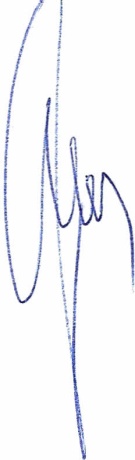                                                                                                Przewodniczący Rady Powiatu                                                                                                           Henryk AntczakSporządziła:Adriana Pełkowska 11.06.2018 r. 